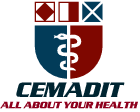 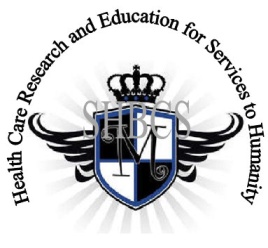     Ministry of Higher Education                                                          Ministry of Public Health                                       Registration No. 3342 of August 31, 2011                                                           Registration No. 4042 of August 31, 2011  GlobalGiving RECEADIT Mbam Community Health Care Project (29930)Seventeenth Project Report of Monday, July 18th,  2022  On behalf of our RECEADIT Humanitarian Team, I take this opportunity to thank you so very much for your generosity and willingness to join us and to partnership with us on our journey of serving humanity through the Guidance, the Blessings, the Love and the Grace of God Almighty.

We are glad to provide you with the following progress report and updates for our “Mbam Community Health Care Project (29930)” thanks to your generosity:
1)  As we reported in our sixteenth Project Report, our main focus now is on our upgraded building program. For this Seventeenth Project Report, we want you to know that the Building update continues, with the addition of five rooms, attached to our Mbam Community Health Center, designed specifically to provide shelter for many of our Internally Displaced patients (See First, Second, Third, Fourth, and Fifth  Illustration Photos);2) This Seventeenth Project Report also continues to focus on our Increased Transportation Needs for our New Central Pharmacy Drug Program and the transportation of our Internally Displaced Patients, facilitated by our added four new Bikes which are instrumental in the Transportation and Distribution of Drugs/Medication, the transportation  of our Internally Displaced Patients  and other medical Equipment to RECEADIT Clinics at Kitchu, Mbam, Muteff, and Ngemsibo Remote, Rural  Communities (See sixth, Seventh, Eighth,  and Ninth Illustration Photos); 3) As we reported in our Sixteenth Project Report, the increase in malaria cases resulting from the onset of the Raining  Season  and the continued threat posed by Covid-19, has resulted in a continued increase in our Home and Community Visits, undertaken by our female and male nurses within the Kitchu, Mbam, Muteff and Ngemsibo remote, rural Communities where our RECEADIT Health Clinics are located (See Tenth and Eleventh Illustration Photos); and4)  Again, even though we have  an Organized, Medical Training Program for all our RECEADIT workers and a New One Year Medical Training Program (See Twelfth Illustration Photo) , we must point out here once more, with lots of regrets and disappointment, that: a) the intensified war keeps interrupting the program ; and b) our School of Health, Biomedical and Computer Sciences (SHBCS), as well as all other schools in this part of the country, have not been operational since October 2016 due to the serious, ongoing political crisis and war in Cameroon. We will continue to provide you with monthly reports and updates of our other projects, activities, accomplishments, and challenges.
We hope that you will continue with us on this our journey of serving humanity through the Guidance, the Blessings, the Love and the Grace of God Almighty, a journey which has taken us to this “Mbam Community Health Care Project” through our new link:  https://goto.gg/29930Jilly M. Ngwainmbi, RECEADIT Project LeaderIllustration PhotosFirst Illustration Photo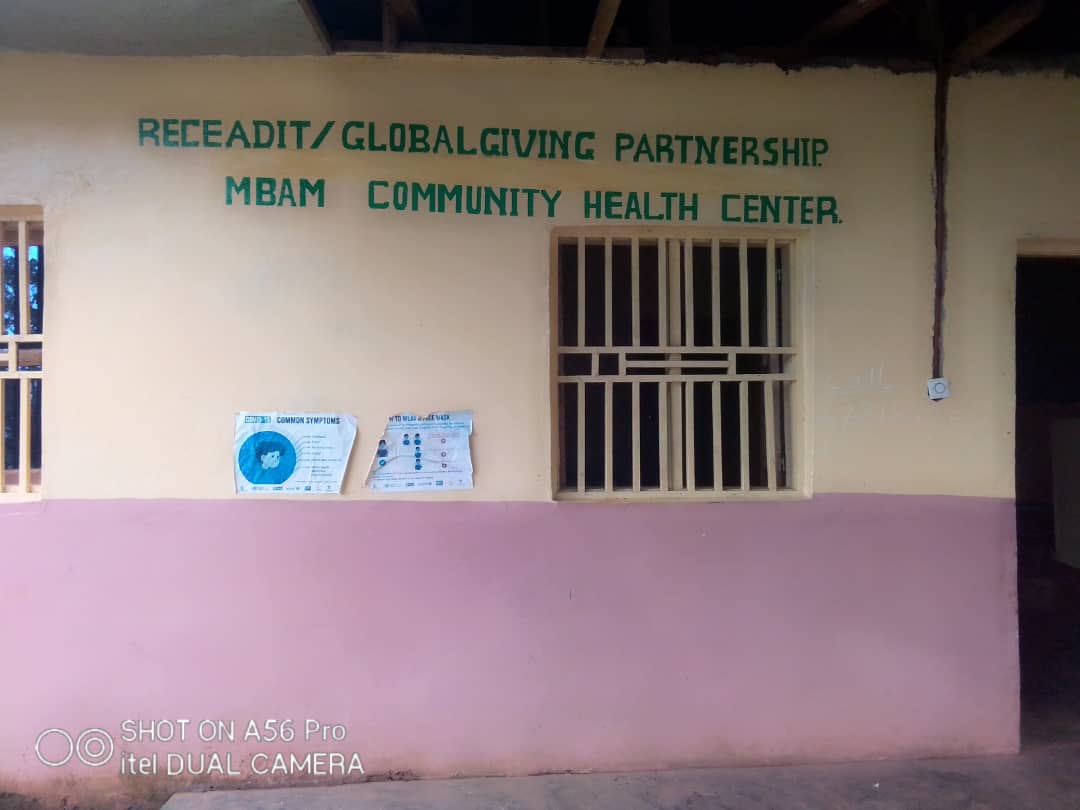 RECEADIT/GlobalGiving Partnership, Mbam Community Health Center Second, Third, Fourth, and Fifth Illustration Photos Below are Five new Rooms Within Our Mbam Community Health Center, Designed to provide shelter for our Internally Displaced Patients.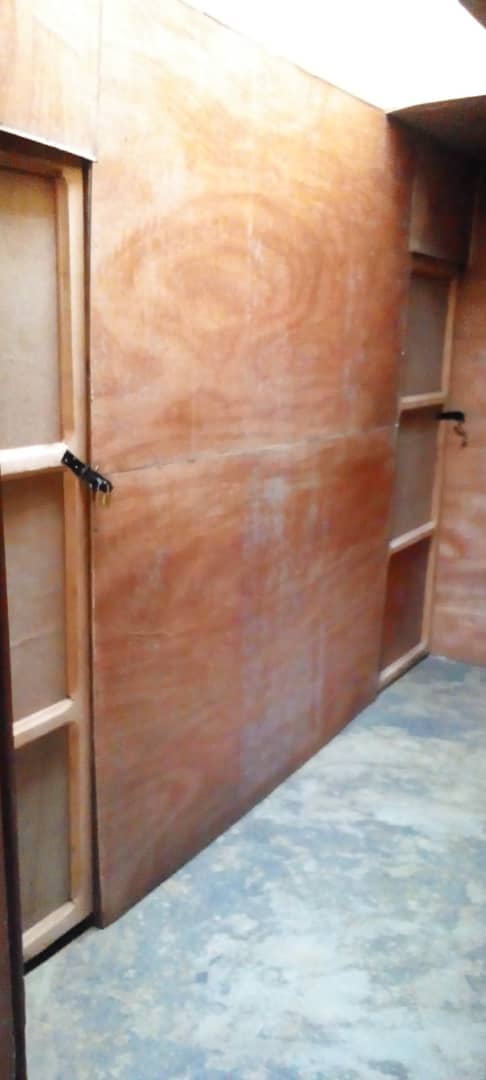 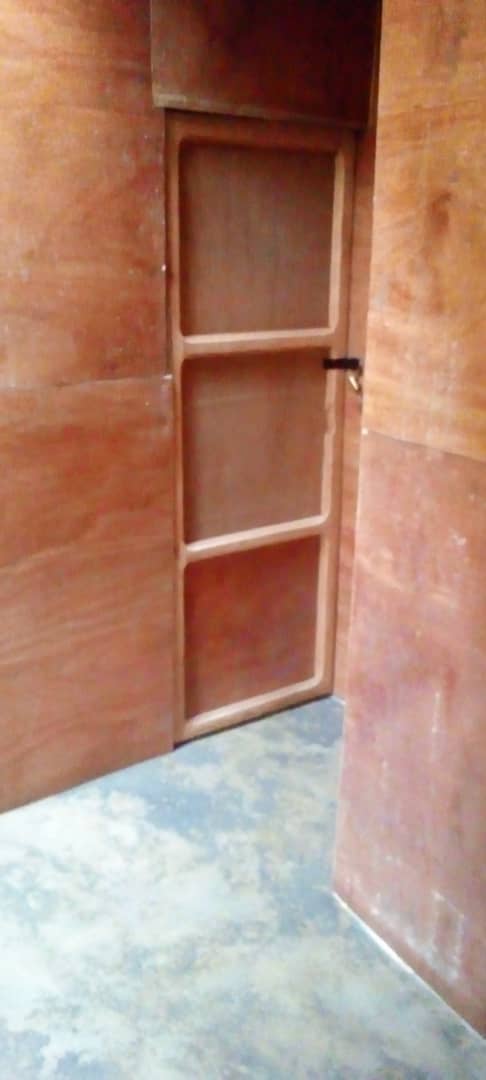 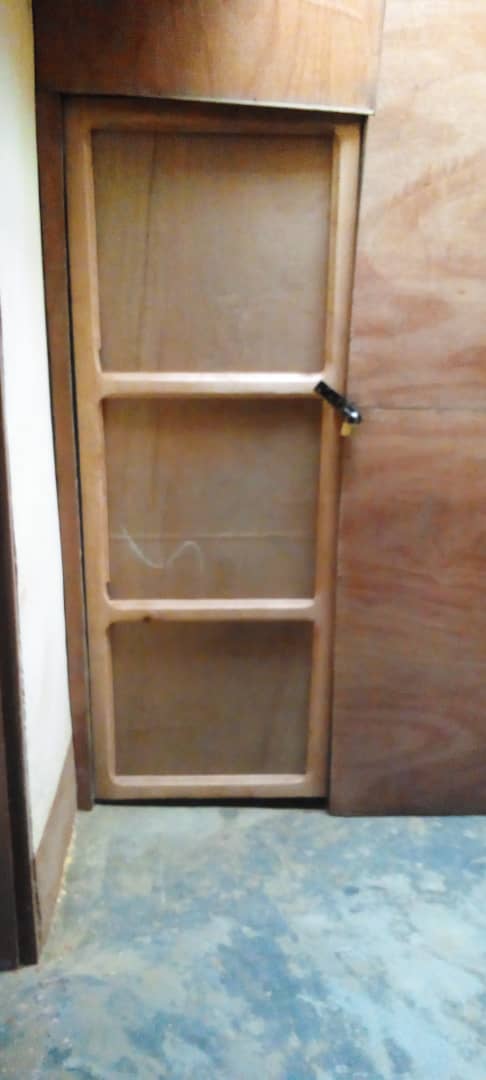 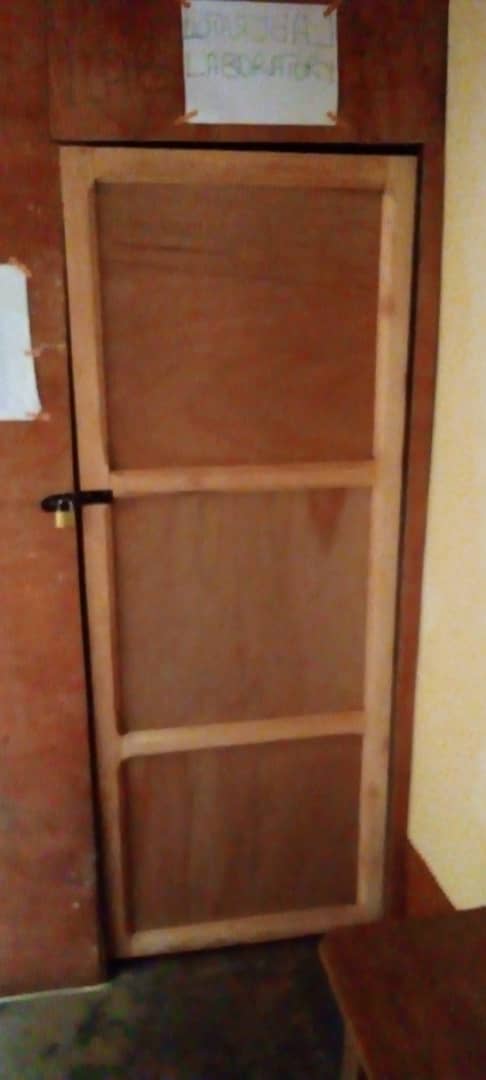 Sixth Illustration Photo 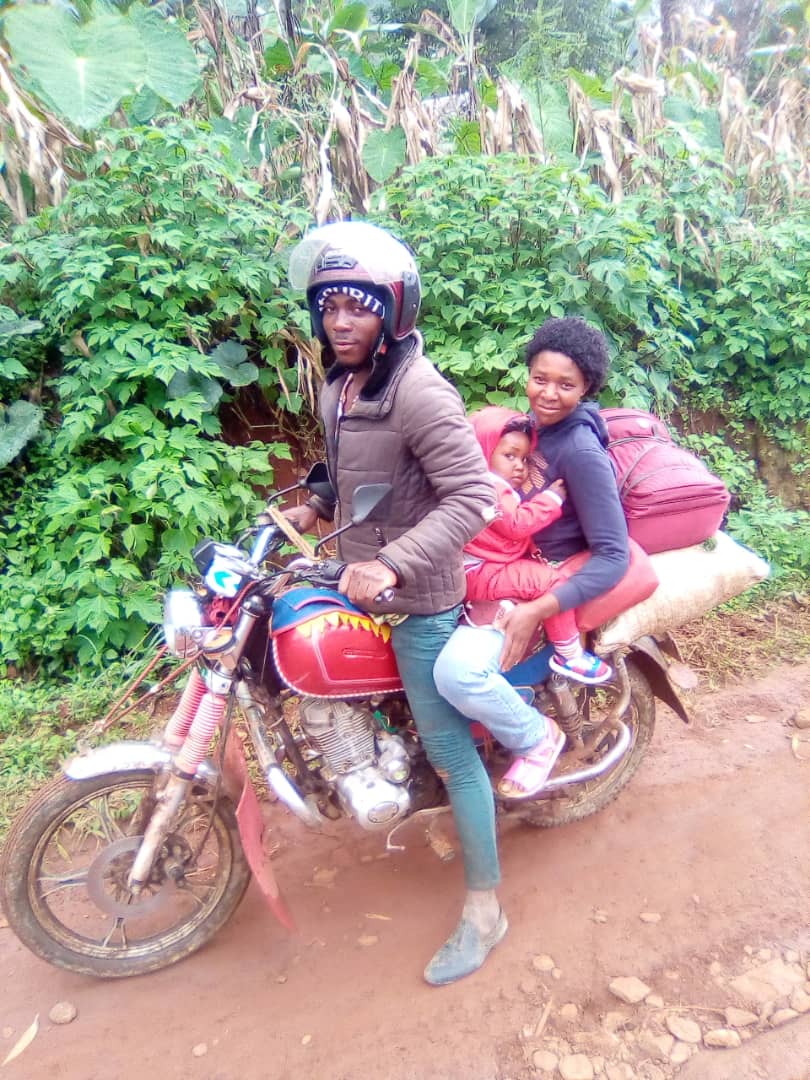 RECEADIT Biker Returning to RECEADIT Mbam Community Health Center with one Internally Displaced Patient and Her ChildSeventh Illustration Photo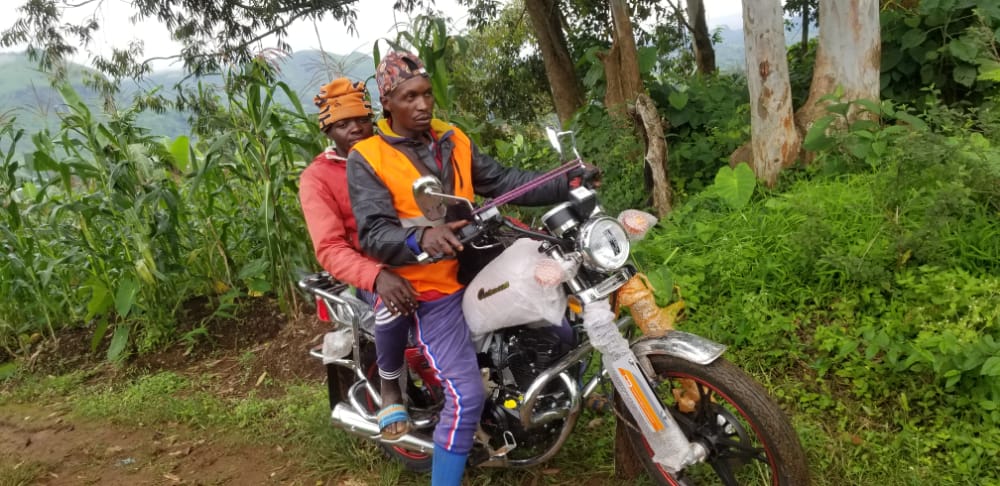 RECEADIT Biker Returning to RECEADIT Mbam Community Health Center with one Internally Displaced PatientEighth Illustration Photo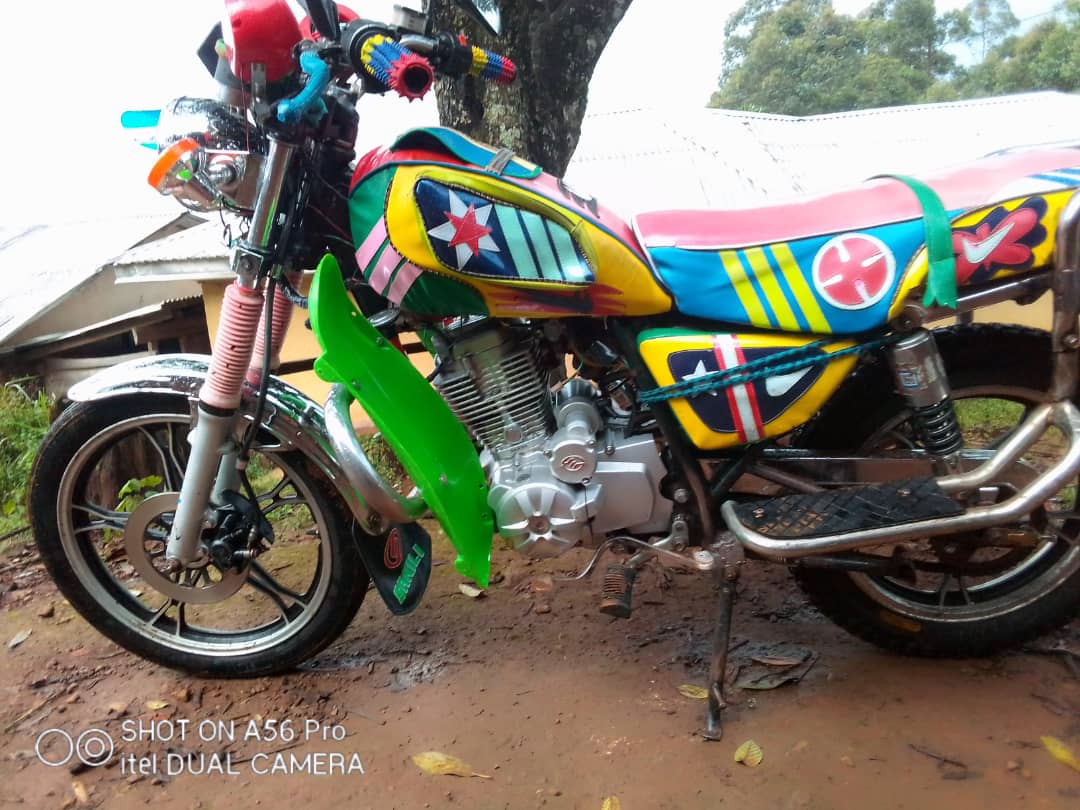 RECEADIT Bike Ready to Go Pick Up Internally Displaced PatientsNinth Illustration Photo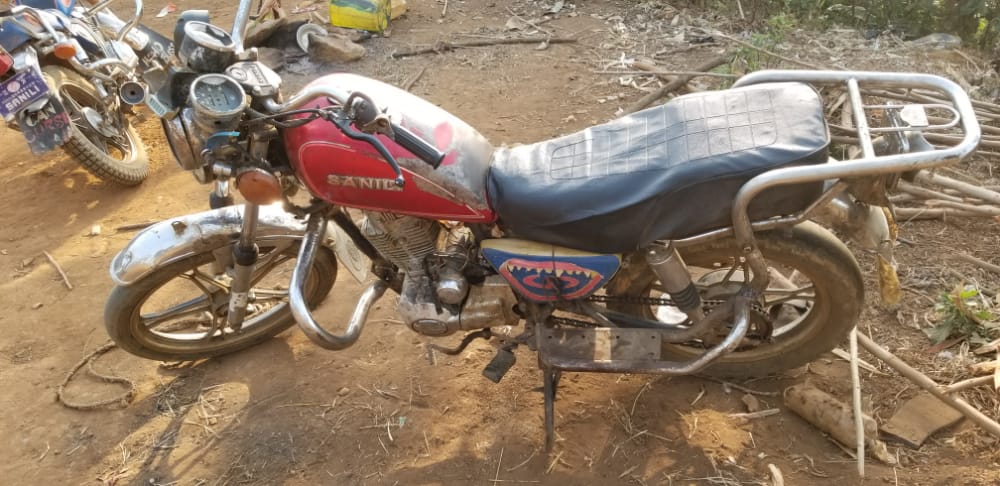 RECEADIT Bike Ready to Go Pick Up Internally Displaced PatientsTenth Illustration Photo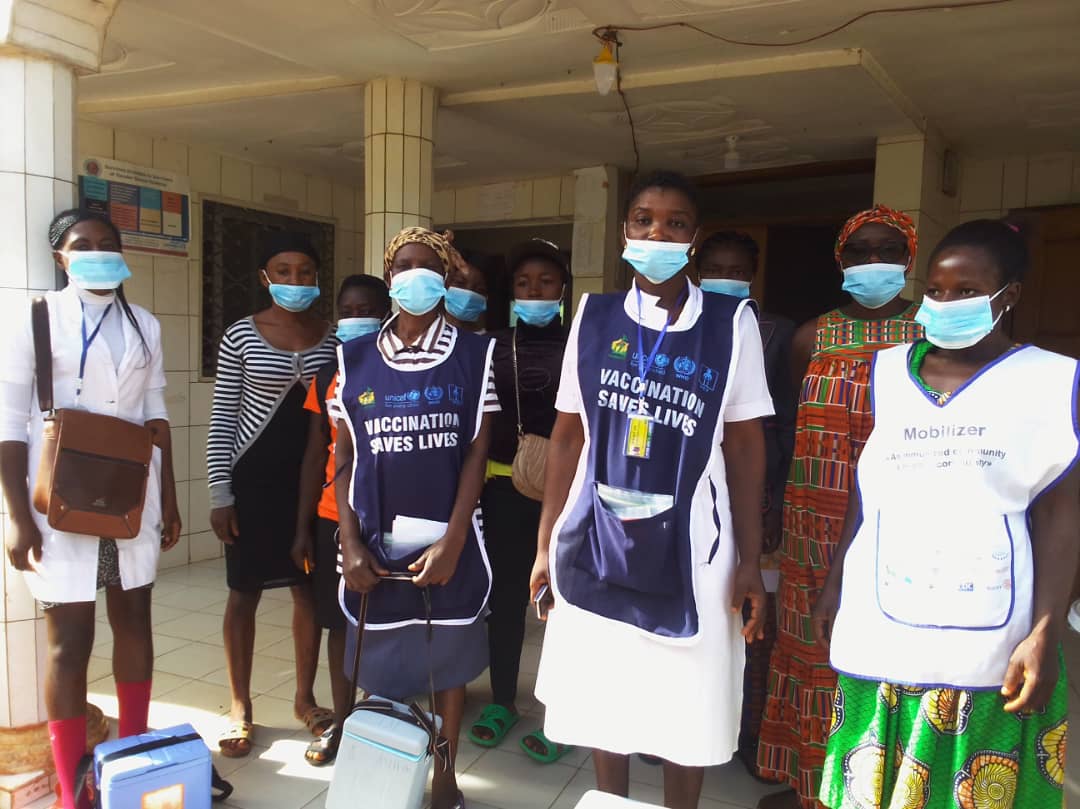 RECEADIT Female Nurses Ready for Their Community Vaccination ProgramEleventh Illustration Photo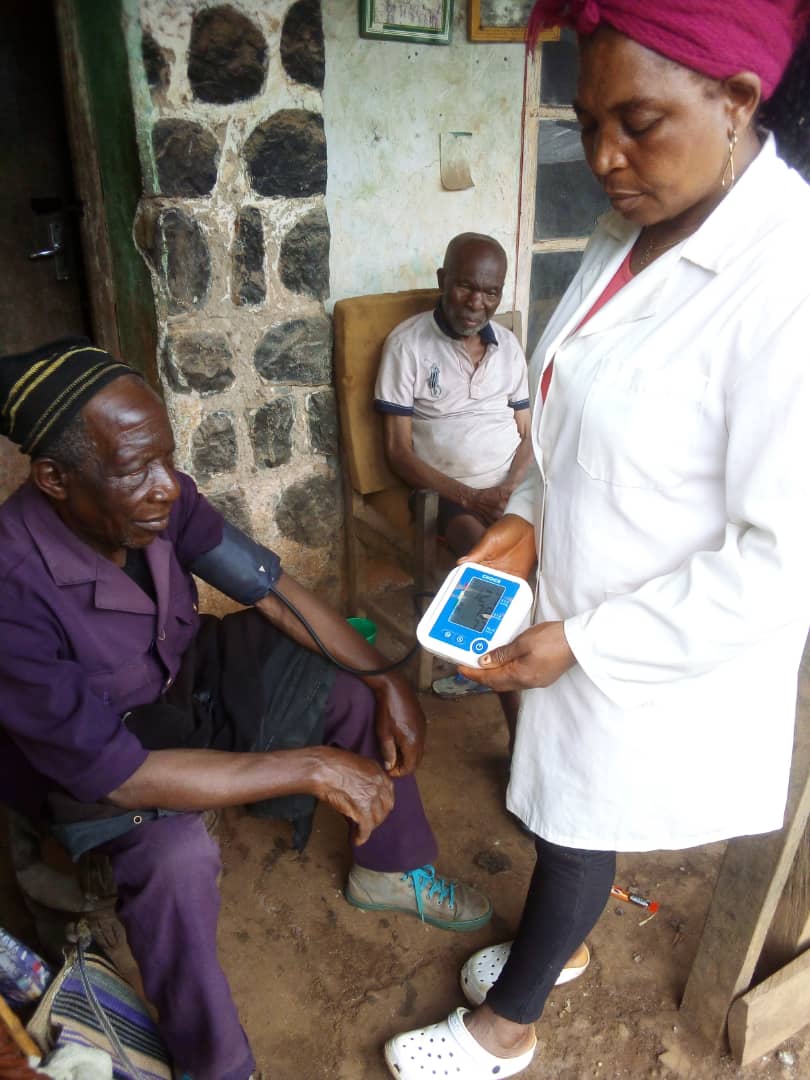 RECEADIT Female Nurse on Her Home Care Visit Attending to PatientsTwelfth Illustration Photo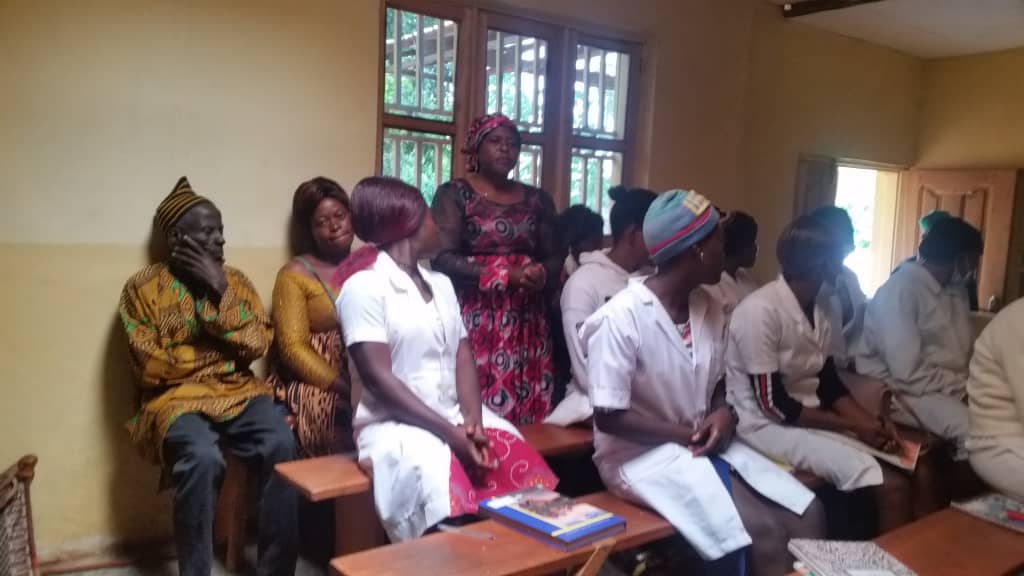 Students in the New One Year Medical Training Program Classes